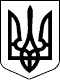 Новосанжарська селищна радаПолтавського району Полтавської області(сімнадцята сесія восьмого скликання)Р І Ш Е Н Н Я24 грудня 2021 року                     смт Нові Санжари                                        № 120Про затвердження проєкту землеустрою щодо відведення земельної ділянки площею 0,5131 га для ведення особистогоселянського господарства громадянці Сліпко К.О. в межах с. Стовбина ДолинаКеруючись статтями 12, 33, 118, 122 Земельного кодексу України, статтею 50 Закону України «Про землеустрій», пунктом 34 статті 26 Закону України «Про місцеве самоврядування в Україні», розглянувши заяву громадянки Сліпко Катерини Олександрівни про затвердження проєкту землеустрою щодо відведення земельної ділянки площею 0,5131 га та передачу її у власність для ведення особистого селянського господарства в межах с. Стовбина Долина, Полтавського району, Полтавської області, виготовлений ФОП Боярським Д.П., витяг з Державного земельного кадастру про земельну ділянку від 21.07.2021 року, враховуючи висновки галузевої постійної комісії селищної ради,селищна рада вирішила:1. Затвердити громадянці Сліпко Катерині Олександрівні проєкт землеустрою щодо відведення земельної ділянки для ведення особистого селянського господарства площею 0,5131 га, кадастровий номер 5323486400:00:002:0180, що знаходиться в межах с. Стовбина Долина, Полтавського району, Полтавської області.2. Передати у власність громадянці Сліпко Катерині Олександрівні земельну ділянку загальною площею 0,5131 га, кадастровий номер 5323486400:00:002:0180, для ведення особистого селянського господарства, що знаходиться в межах с. Стовбина Долина, Полтавського району, Полтавської області.3. Громадянці Сліпко К.О. зареєструвати земельну ділянку відповідно до чинного законодавства.4. Громадянці Сліпко К.О. використовувати земельну ділянку за цільовим призначенням.Селищний голова                                                            Геннадій СУПРУН